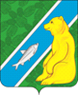 О проверке готовности муниципального образования городское поселение Андрак работе в осенне-зимний период 2016-2017 годов             В соответствии с Жилищным кодексом Российской Федерации, Федеральными законами от 06.10.2003 №131-ФЗ «Об общих принципах организации местного самоуправления в Российской Федерации», от 27.07.2010 №190-ФЗ «О теплоснабжении», на основании Приказа Министерства энергетики Российской Федерации от 12.03.2013 №103 «Об утверждении правил оценки готовности к отопительному периоду»:            1. Создать комиссию по проверке готовности к работе в осенне-зимний период 2016-2017 годов организаций электро-, газо-, теплоснабжения и управляющих организаций городского поселения Андра.            2. Утвердить:2.1. Программу проверки готовности к отопительному периоду 2016-2017 годов (Приложение № 1).2.2. Персональный состав комиссии (далее Комиссия) по проверке готовности к работе в осенне-зимний период 2016-2017 годов организаций электро-, газо-, теплоснабжения (Приложение № 2). 	3. В срок до 20.08.2016 года руководителям Октябрьского ЛПУ МГ, Управляющей организации ИП Грязнов Владимир Леонидович, Управляющей организации ИП Горячук Монура Маратовна представить на рассмотрение комиссии:            3.1. Графики проведения противоаварийных тренировок.3.2. Техническую документацию для проверки готовности к работе в осенне-зимний период 2016-2017 годов и оформленные акты проверки готовности к работе в осенне-зимний период 2016-2017 годов (Приложения № 3 и № 4). 	4. На основании актов проверки готовности к работе в осенне-зимний период 2016-2017 годов организаций, указанных в пункте 3 настоящего постановления, выдать паспорта готовности к работе в осенне-зимний период 2016-2017 годов (Приложение № 5).           5. Контроль за исполнением настоящего постановления оставляю за собой.Приложение № 1к постановлению администрации                                                                                                          городского поселения Андра                                                                                             от 10.08.2016 г. № 393Программа проверки готовности к отопительному периоду 2016-2017 гг.1. Целью программы проведения проверки готовности к отопительному периоду 2016-2017 годов (далее - Программа) является оценка готовности к отопительному периоду путем проведения проверок готовности к отопительному периоду 2016-2017 годов теплоснабжающих и теплосетевых организаций, потребителей тепловой энергии, теплопотребляющие установки которых подключены к системе теплоснабжения. 2. Проверка осуществляется в отношении теплоснабжающих и теплосетевых организаций, а также потребителей тепловой энергии в соответствии с Приказом Министерства энергетики Российской Федерации от 12.03.2013 г. №103 «Об утверждении правил оценки готовности к отопительному периоду» (далее - Правила).3. Работа комиссии по проведению проверки готовности к отопительному периоду 2016-2017 годов теплоснабжающих, теплосетевых организаций и потребителей тепловой энергетики городского поселения Андра (далее - Комиссия) осуществляется в соответствии с графиком проведения проверки готовности к отопительному периоду 2016-2017 годов, согласно таблице № 1.                                                                                                                                           Таблица № 1 График проведения проверки готовности к отопительному периоду 2016-2017 годов.4. Комиссия осуществляет проверку в соответствии с перечнем теплоснабжающих и теплосетевых организаций, а также потребителей тепловой энергии, в отношении которых проводится проверка готовности к отопительному периоду 2016-2017 годов (Приложение № 1 к Программе).5. В целях проведения проверки потребителей тепловой энергии, к работе Комиссии по согласованию могут привлекаться представители Федеральной службы по экологическому, технологическому и атомному надзору, Службы жилищного и строительного надзора.6. При проверке готовности к отопительному периоду 2016-2017 годов Комиссией проверяется выполнение требований по готовности к отопительному периоду теплоснабжающих и теплосетевых организаций, потребителей тепловой энергии, теплопотребляющие установки которых подключены к системе теплоснабжения, согласно главам III, IV Правил.7. В целях проведения проверки Комиссия рассматривает документы, подтверждающие выполнение требований по готовности, а при необходимости – проводит осмотр объектов проверки с выездом на место.8. В целях проведения Комиссией проверки выполнения плана ремонтных работ потребителем тепловой энергии предоставляется информация о выполнении ремонтных работ (Приложение № 2 к Программе).9. Результаты проверки теплоснабжающих и теплосетевых организаций оформляются актами проверки готовности к отопительному периоду 2016-2017 годов теплоснабжающих и теплосетевых организаций (Приложение № 3).10. Результаты проверки потребителей тепловой энергии оформляются актами проверки готовности к отопительному периоду 2016-2017 годов потребителей тепловой энергии (Приложение № 4).11. Акты проверки готовности к отопительному периоду 2016-2017 годов теплоснабжающих, теплосетевых организаций и потребителей тепловой энергии оформляются не позднее одного дня с даты завершения проверки.12. В акте проверки готовности к отопительному периоду 2016-2017 годов содержатся следующие выводы комиссии по итогам проверки:- объект проверки итогов к отопительному периоду;- объект проверки будет готов к отопительному периоду при условии устранения в установленный срок замечаний к требованиям готовности, выданных Комиссией;-объект проверки не готов к отопительному периоду.13. При наличии у Комиссии замечаний к выполнению требований по готовности или при невыполнении требований по готовности к акту прилагается перечень замечаний (далее -Перечень) с указанием сроков устранения.14. Паспорт готовности к отопительному периоду 2016-2017 годов (далее – Паспорт готовности) составляется (Приложение № 5) и выдается по каждому объекту проверки в течение 15 дней с даты подписания акта в случае, если объект проверки готов к отопительному периоду, а также в случае, если замечания к требованиям по готовности, выданные Комиссией, устранены в срок, установленный Перечнем.15. Срок выдачи Паспортов готовности: не позднее 01 сентября 2016 года.16. В случае устранения указанных в Перечне замечаний к выполнению (невыполнению) требований по готовности в сроки, установленные в пункте 15 настоящей Программы, Комиссией проводится повторная проверка, по результатам которой составляется новый акт проверки готовности к отопительному периоду 2016-2017.17. Организация, не получившая по объектам проверки Паспорт готовности в сроки, установленные пунктом 15 настоящей Программы, обязана продолжить подготовку к отопительному периоду и устранение указанных в Перечне к акту замечаний к выполнению (невыполнению) требований по готовности. После уведомления Комиссии об устранении замечаний к выполнению (невыполнению)требований по готовности осуществляется повторная проверка. При положительном заключении Комиссии оформляется повторный акт с выводом о готовности к отопительному периоду, но без выдачи Паспорта готовности в текущий отопительный период.Приложение № 1к Программе проверки готовности котопительному периоду 2016-2017 годовПеречень теплоснабжающих и теплосетевых организаций, а также потребителей тепловой энергии, в отношении которых проводится проверка готовности к отопительному периоду 2016-2017 годовПриложение 2к Программе проверки готовности котопительному периоду 2016-2017 годовИнформация о выполнении плана ремонтных работмногоквартирного дома по адресу: _______________________________________________Руководитель Управляющей организации, ТСЖ______________     М.П.  __________________________          (подпись)                                                                (ФИО)Приложение № 2 к постановлению администрации                                                                                                          городского поселения Андра                                                                                            от 10.08.2016 г. № 393Состав комиссии по проверке готовности к осенне-зимнему периоду 2016-2017 гг.Приложение № 3к постановлению администрации городского поселения Андраот 10.08.2016 г. № 393АКТпроверки готовности к отопительному периоду 2016-2017 гг.Теплоснабжающие, теплосетевые организации__________________________                                                     "__" _________________ 20__ г.                   (место составления акта)                                                                                                                              (дата составления акта)Комиссия, образованная __________________________________________________________,                                                                                                (форма документа и его реквизиты, которым образована комиссия)в   соответствии   с   программой    проведения   проверки   готовности   к отопительному периоду   от "___" _________________ 20___ г.,   утвержденной_______________________________________________________________________________,                             (ФИО руководителя (его заместителя) органа, проводящего проверку готовности к отопительному периоду)с "__" _____________ 20__ г. по "__" ____________ 20__ г. в соответствии сФедеральным законом   от   27 июля . N 190-ФЗ "О теплоснабжении" провела проверку готовности к отопительному периоду _______________________________________________________________________________________________________________________________.(полное наименование муниципального образования, теплоснабжающей организации, теплосетевой организации, потребителя тепловой энергии, в отношении, которого проводилась проверка готовности к отопительному периоду)Проверка готовности   к отопительному периоду проводилась в отношенииследующих объектов:1. _____________________________________________________________________________;2. _____________________________________________________________________________;3. _____________________________________________________________________________;........В ходе проведения проверки готовности к отопительному периоду комиссия установила: _______________________________________________________________________________.(готовность/неготовность к работе в отопительном периоде)Вывод комиссии по итогам проведения проверки готовности к отопительному периоду: ________________________________________________________________________________________________________________________________________________________________Приложение к акту проверки готовности к отопительному периоду ____/____ гг. <*>Председатель комиссии: __________________________________________________________                                                (подпись, расшифровка подписи)Заместитель председателя комиссии: ________________________________________________                                                                                            (подпись, расшифровка подписи)Члены комиссии: _________________________________________________________________(подпись, расшифровка подписи)                              _________________________________________________________________(подпись, расшифровка подписи)С актом проверки готовности ознакомлен, один экземпляр акта получил:"____" _____________ 20___ г.  _____________________________________________________(подпись, расшифровка подписи руководителя (его уполномоченного представителя)муниципального образования, теплоснабжающей организации, теплосетевой организации,потребителя тепловой энергии, в отношении которого проводилась проверка готовностик отопительному периоду)Приложение № 4к постановлению администрации городского поселения Андраот 10.08.2016 г. № 393АктПроверки готовности к отопительному периоду 2016-2017 годовПотребителей тепловой энергии_____________________________________                                         «_____»__________20__г.                                    (место составления акта)                                                                                                              (дата составления акта)Комиссия, образованная __________________________________________________________,                                                                                             (форма документа и его реквизиты, которым образована комиссия)в соответствии с программой проведения проверки готовности к отопительному периоду от «___» ____________20__г., утвержденной __________________________________________________________________________________________________________________________,(ФИО руководителя (его заместителя) органа, проводящего проверку готовности к отопительному периоду)с «___»_________20___г. по «___»__________20__г. в соответствии с Федеральным законом от 27 июля 2010 г. №190- ФЗ «О теплоснабжении» провела проверку готовности к отопительномупериоду____________________________________________________________________________________________________________________________________________________________________________________________________________________________(полное наименование муниципального образования, теплоснабжающей организации, теплосетевой организации, потребителя тепловой энергии, в отношении которого проводилась проверка готовности к отопительному периоду)Проверка готовности к отопительному периоду проводилась в отношении следующих объектов:1.______________________________________________________________________________,(наименование объекта)Для рассмотрения комиссии потребителем предъявлено:Устранение выявленных в порядке, установленном законодательством Российской Федерации, нарушений в тепловых и гидравлических режимах работы тепловых энергоустановок _________________________________________________________________(нарушение выявлено/не выявлено, устранено/не устранено)Представитель потребителя ________________________________________________________(подпись, ФИО)2. Проведение промывки оборудования и коммуникаций теплопотребляющих установок ________________________________________________________________________________(№ и дата акта)Представитель потребителя ________________________________________________________(подпись, ФИО)3. Выполнение плана ремонтных работ ______________________________________________                                                                                        (выполнен/не выполнен)Представитель потребителя ________________________________________________________(подпись, ФИО)4.Наличие и работоспособность приборов учета тепловой энергии _______________________________________________________________________________________________________(№ и дата акта о допуске к эксплуатации)Представитель потребителя ________________________________________________________(подпись, ФИО)5. Наличие паспортов теплопотребляющих установок, принципиальных схем и инструкций для обслуживания персонала _______________________________________________________(в наличии/отсутствует)Представитель потребителя ________________________________________________________(подпись, ФИО)6. Задолженность за поставленную тепловую энергию(мощность), теплоноситель ________________________________________________________________________________(отсутствует/имеется в размере, наличие графика рассрочки платежа)Представитель потребителя ________________________________________________________(подпись, ФИО)7. Наличие собственных или привлеченных ремонтных бригад для осуществления надлежащей эксплуатации теплопотребляющих установок ______________________________                                                                                                                                                                                  (отсутствуют/имеются)Представитель потребителя ________________________________________________________(подпись, ФИО)8. Проведения испытания оборудования теплопотребляющих установок на плотность и прочность _______________________________________________________________________(№ и дата акта)Представитель потребителя ________________________________________________________(подпись, ФИО)9. Надежность теплоснабжения потребителей тепловой энергии с учетом климатических условий ________________________________________________________________________(обеспечена/не обеспечена)Представитель потребителя ________________________________________________________(подпись, ФИО)10. Наличие протокола проверки знаний ответственного за исправное состояние и безопасную эксплуатацию тепловых энергоустановок ____________________________________________                                                                                                                                                                  (№ и дата протокола)Представитель потребителя ________________________________________________________(подпись, ФИО)В ходе проведения проверки готовности к отопительному периоду комиссия установила: ________________________________________________________________________________(готовность/ неготовность к работе в отопительном периоде)Вывод комиссии по итогам проведения проверки готовности к отопительному периоду:________________________________________________________________________________________________________________________________________________________________________________________________________________________________________________________________________________________________________________________________Приложение к акту проверки готовности к отопительному периоду 2015-2016 годов. <*>Председатель комиссии: __________________________________________________________                                                                                                   (подпись, расшифровка подписи)Заместитель председателя комиссии: ________________________________________________                                                                                           (подпись, расшифровка подписи)Члены комиссии: _________________________________________________________________                                                                                           (подпись, расшифровка подписи)                              _________________________________________________________________                                                                                           (подпись, расшифровка подписи)                              _________________________________________________________________                                                                                            (подпись, расшифровка подписи)                              _________________________________________________________________                                                                                           (подпись, расшифровка подписи)                              _________________________________________________________________                                                                                           (подпись, расшифровка подписи)С актом проверки готовности ознакомлен, один экземпляр акта получил:«____»_________________2016 г. __________________________________________________________(подпись, расшифровка подписи руководителя потребителя тепловой энергии, в отношении которого проводилась проверка готовности к отопительному периоду)Приложение № 5 к постановлению администрации городского поселения Андраот 10.08.2016г. № 393 ПАСПОРТ       готовности к отопительному периоду 2016/2017 гг.Выдан _________________________________________________________________________,(полное наименование муниципального образования, теплоснабжающей организации, теплосетевой организации, потребителя тепловой энергии, в отношении которого проводилась проверка готовности к отопительному периоду)В отношении следующих объектов, по которым проводилась проверка готовности к отопительному периоду:1. _____________________________________________________________________________;2. _____________________________________________________________________________;3. _____________________________________________________________________________;........Основание выдачи паспорта готовности к отопительному периоду:Акт проверки готовности к отопительному периоду от _____________ № _______.                                     ______________________________________                             (подпись, расшифровка подписи и печать уполномоченного органа, образовавшего комиссию по проведению проверкиготовности к отопительному периоду)АДМИНИСТРАЦИЯГОРОДСКОГО ПОСЕЛЕНИЯ   АНДРАОктябрьского районаХанты- Мансийского автономного округа – ЮгрыПОСТАНОВЛЕНИЕАДМИНИСТРАЦИЯГОРОДСКОГО ПОСЕЛЕНИЯ   АНДРАОктябрьского районаХанты- Мансийского автономного округа – ЮгрыПОСТАНОВЛЕНИЕАДМИНИСТРАЦИЯГОРОДСКОГО ПОСЕЛЕНИЯ   АНДРАОктябрьского районаХанты- Мансийского автономного округа – ЮгрыПОСТАНОВЛЕНИЕАДМИНИСТРАЦИЯГОРОДСКОГО ПОСЕЛЕНИЯ   АНДРАОктябрьского районаХанты- Мансийского автономного округа – ЮгрыПОСТАНОВЛЕНИЕАДМИНИСТРАЦИЯГОРОДСКОГО ПОСЕЛЕНИЯ   АНДРАОктябрьского районаХанты- Мансийского автономного округа – ЮгрыПОСТАНОВЛЕНИЕАДМИНИСТРАЦИЯГОРОДСКОГО ПОСЕЛЕНИЯ   АНДРАОктябрьского районаХанты- Мансийского автономного округа – ЮгрыПОСТАНОВЛЕНИЕАДМИНИСТРАЦИЯГОРОДСКОГО ПОСЕЛЕНИЯ   АНДРАОктябрьского районаХанты- Мансийского автономного округа – ЮгрыПОСТАНОВЛЕНИЕАДМИНИСТРАЦИЯГОРОДСКОГО ПОСЕЛЕНИЯ   АНДРАОктябрьского районаХанты- Мансийского автономного округа – ЮгрыПОСТАНОВЛЕНИЕАДМИНИСТРАЦИЯГОРОДСКОГО ПОСЕЛЕНИЯ   АНДРАОктябрьского районаХанты- Мансийского автономного округа – ЮгрыПОСТАНОВЛЕНИЕАДМИНИСТРАЦИЯГОРОДСКОГО ПОСЕЛЕНИЯ   АНДРАОктябрьского районаХанты- Мансийского автономного округа – ЮгрыПОСТАНОВЛЕНИЕ«10»августа 20016  г. №393пгт. Андрапгт. Андрапгт. Андрапгт. Андрапгт. Андрапгт. Андрапгт. Андрапгт. Андрапгт. Андрапгт. АндраГлава городского поселения Андра                                      О. В. Гончарук                                      №п/пОбъекты, подлежащие проверкеКоличество организаций, шт.Сроки проведения проверкиДокументы, проверяемые в ходе проверки123451Теплоснабжающие и теплосетевые организации1с 16.08.2016 г. по 19.08.2016 г.В соответствии с главой III Правил оценки готовности к отопительному периоду, утвержденных приказом Минэнерго России от 12.03.2013 № 1032Жилищный фонд1с 16.08.2016 г. по 19.08.2016 г.В соответствии с главой IV Правил оценки готовности к отопительному периоду, утвержденных приказом Минэнерго России от 12.03.2013 № 103№п/пОбъекты, подлежащие проверкеТеплоснабжающие, теплосетевые организации, в том числе:1.1МКОУ «Андринская общеобразовательная школа»1.2МБДОУ «Детский сад общеобразовательного вида «Семицветик»1.3МКУК «КДЦ «Лидер»1.4БУ «Октябрьская РБ» филиал в п. Андра1.5Центроспас «Югория»1.6Магазин «Каштан»1.7Магазин «Метелица»1.8Магазин «Оптимал»1.9Магазин «Домашний»1.10Магазин «Хозяйственный»1.11Магазин «Обь»1.12Магазин «Комфортум»1.13ИП Грязнов Владимир Леонидович1.14ИП Горячук Монура МаратовнаЖилищный фонд:2.1Дома, находящиеся под непосредственным управлением:ул. Лесная дом № 1ул. Северная, дом № 7мкр. Финский, дом № 1, дом № 2, дом № 3, дом № 4, дом № 33 мкр. Центральный, дом № 11, дом № 12, дом № 13, дом № 14, дом № 15, дом № 16, дом № 34, дом № 37мкр. Восточный: дом № 27, дом № 28, дом № 30, дом № 31, дом № 32, дом № 35, дом № 36мкр. Западный: дом № 38, дом № 49мкр. Спортивный, дом № 3№п/пПеречень работ, запланированных для подготовки к отопительному периоду 2016-2017 годовЕд. изм.ПланФакт1Ремонт мягкой кровлим22Ремонт шиферной кровлим23Ремонт дверейшт.4Установка дверейшт.5Утепление входных дверейшт.6Ремонт оконных блоковшт.7Остекление оконм28Замена деревянных оконных блоков на металлопластиковыешт.9Ремонт балконовшт.10Ремонт козырьков балконовм211Ремонт отмостокм212Теплоизоляция чердачных помещений, тех. этажейм213Испытания систем отопления на плотность и прочностьдом14Ремонт системы отоплениямп.15Восстановление отсутствующих приборов отопления в местах общего пользованияшт.16Ремонт системы ГВСмп.17Ремонт системы ХВСмп.18Ремонт системы канализациимп.19Изоляция трубопроводов мп.20Ревизия электрооборудованияПредседатель комиссии:Председатель комиссии:Гончарук Оксана ВладимировнаГлава городского поселения АндраЗаместитель председателя комиссии: Заместитель председателя комиссии: Азизова Диана ДамировнаИ.о. начальника отдела по управлению муниципальным имуществом и землеустройству администрации городского поселения АндраЧлены комиссии: Члены комиссии: Королик Александр ВасильевичЗаместитель начальника Управления ЖКХ и С администрации Октябрьского районаКашапов Павел КимовичЗаведующий отделом по вопросам ЖКХ Управления ЖКХ и С администрации Октябрьского районаЗырянова Анастасия НиколаевнаГлавный специалист (по делам ГО и ЧС) отдела по управлению муниципальным имуществом и землеустройству администрации городского поселения АндраШабалин Денис ОлеговичСтарший мастер службы ЭВС Октябрьского ЛПУ МГКондратьев Эдуард АнатольевичИнженер службы ЭВС Октябрьского ЛПУ МГЧуракова Виктория ВикторовнаСекретарь Общественного совета по вопросам ЖКХ при администрации городского поселения Андра